Starosta obce Liptovská Lúžna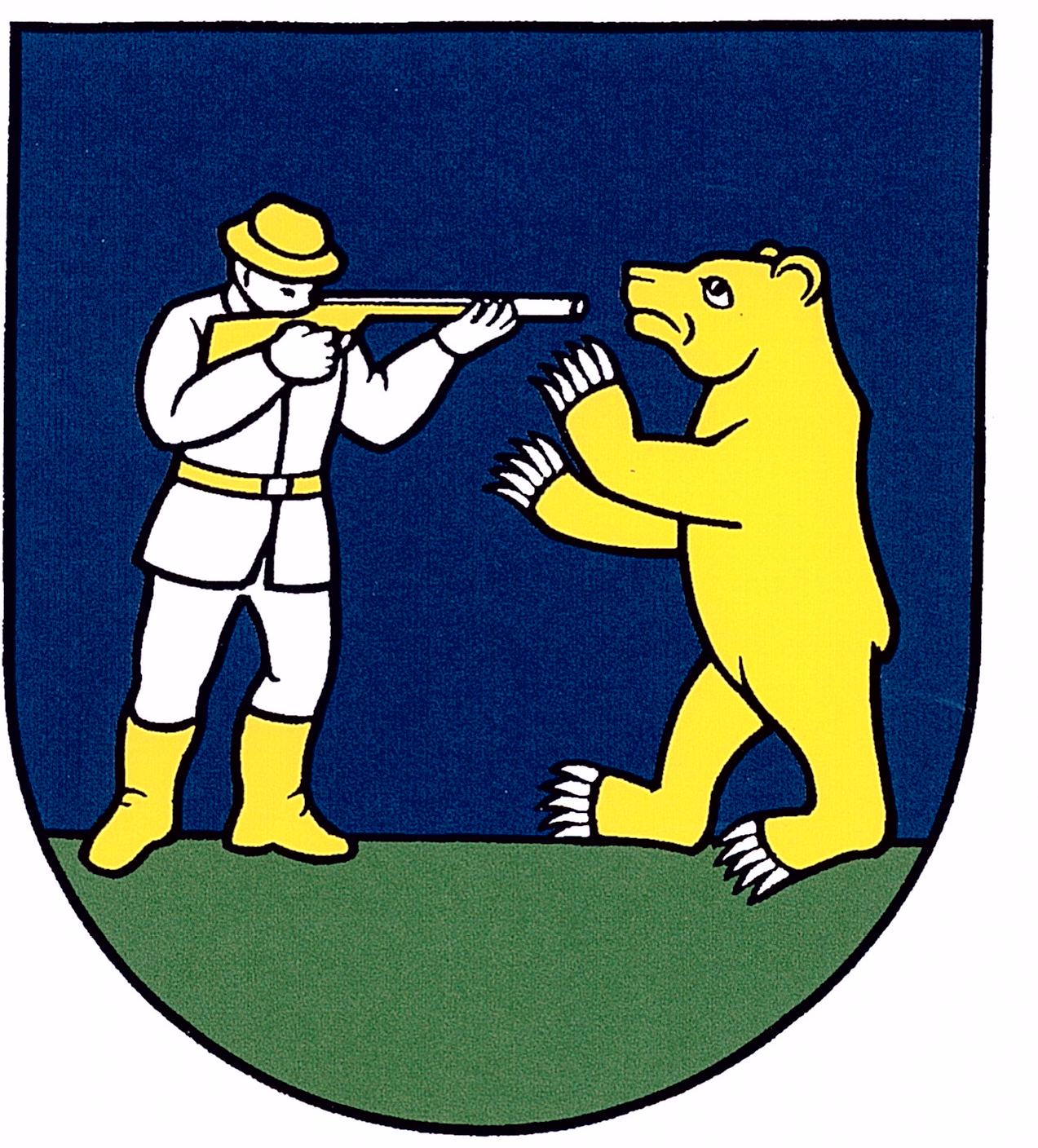 P O Z V Á N K AV zmysle § 13 ods. 4 písm. a) zákona  č. 369/1990 Zb. o obecnom zriadení v znení neskorších predpisov a doplnkovz v o l á v ana8. marca 2017 o 17:00 hzasadnutie Obecného zastupiteľstva v Liptovskej Lúžnej, ktoré sa bude konať v Zasadačke obecného úradu Liptovská Lúžna.Program :		1.  Otvorenie zasadnutia 			2.  Schválenie programu OZ		3.  Určenie zapisovateľky4.  Voľba návrhovej komisie a overovateľov zápisnice                                5.  Kontrola prijatých uznesení    			6.  Rôzne                                 7.  Interpelácie poslancov                                8.  Diskusia                                9.  Záver   							 Ing. Albín  H u s a r č í k						            starosta obce Liptovská Lúžna